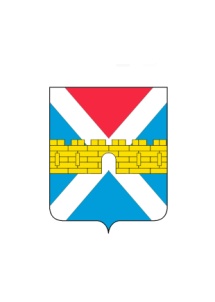 АДМИНИСТРАЦИЯ  КРЫМСКОГО  ГОРОДСКОГО  ПОСЕЛЕНИЯ КРЫМСКОГО РАЙОНАПОСТАНОВЛЕНИЕот 17.03.2021                                                                                                                              № 266город КрымскО внесении изменений в постановление администрации Крымского городского поселения Крымского района от 20 декабря 2017 г. № 1730 «Об утверждении административного регламента  предоставления муниципальной услуги «Предоставление земельных участков, находящихся в государственной или муниципальной собственности, на которых расположены здания, сооружения, в собственность, аренду»В целях приведения муниципального нормативного правового акта                      в соответствие  с  Федеральным законом от 27 июля 2010 г. ФЗ-210                          «Об организации предоставления государственных  и муниципальных услуг», постановляю:        1. Внести в раздел 2 «Стандарт предоставления муниципальной услуги»  приложения «Административный регламент по предоставлению муниципальной услуги «Предоставление земельных участков, находящихся                   в государственной или муниципальной собственности, на которых расположены здания, сооружения, в собственность, аренду»  к постановлению  администрации  муниципального образования Крымский район от 20 декабря 2017 г. № 1730 «Об утверждении административного регламента  предоставления муниципальной услуги «Предоставление земельных участков, находящихся в государственной или муниципальной собственности, на которых расположены здания, сооружения, в собственность, аренду», следующие изменения: подраздел 2.6. дополнить подпунктами 2.6.5. и 2.6.6  следующего содержания:         «2.6.5. В целях предоставления муниципальной услуги установление личности заявителя может осуществляться в ходе личного приема посредством предъявления паспорта гражданина Российской Федерации либо иного документа, удостоверяющего личность, в соответствии с законодательством Российской Федерации или посредством идентификации и аутентификации                  в  органе, предоставляющем муниципальную услугу – (Администрации), многофункциональном центре с использованием информационных технологий, предусмотренных частью 18 статьи 14.1 Федерального закона от 27 июля 2006 г. № 149-ФЗ «Об информации, информационных технологиях и о защите информации.2.6.6. При предоставлении муниципальной услуги в электронной форме идентификация и аутентификация (при наличии технической возможности) могут осуществляться посредством:а) единой системы идентификации и аутентификации или иных государственных информационных систем, если такие государственные информационные системы в установленном Правительством Российской Федерации порядке обеспечивают взаимодействие с единой системой идентификации и аутентификации, при условии совпадения сведений                  о физическом лице в указанных информационных системах;б) единой системы идентификации и аутентификации и единой информационной системы персональных данных, обеспечивающей обработку, включая сбор и хранение, биометрических персональных данных, их проверку и передачу информации о степени их соответствия предоставленным биометрическим персональным данным физического лица.»;2) подраздел 2.11 дополнить пунктом 2.11.7 следующего содержания:«2.11.7. На парковках общего пользования  вблизи   расположения   помещений по предоставлению муниципальной услуги выделяется не менее              10 процентов мест (но не менее одного места) для бесплатной парковки транспортных средств, управляемых инвалидами I, II групп, и транспортных средств, перевозящих таких инвалидов и (или) детей-инвалидов. На граждан                  из числа инвалидов III группы распространяются нормы настоящей части                    в порядке, определяемом Правительством Российской Федерации.». 3) по  тексту приложения словосочетание «сектор по земельным вопросам» в соответствующих падежах заменить словосочетанием «отдел земельно-имущественных отношений и муниципального заказа»                                  в соответствующих падежах. 2. Общему отделу администрации Крымского городского поселения Крымского района (Колесник С.С.) обнародовать настоящее постановление                  в соответствии с утвержденным порядком обнародования муниципальных правовых актов Крымского городского поселения Крымского района.3. Организационному отделу администрации Крымского городского поселения Крымского района (Завгородняя Е.Н.) разместить настоящее постановление на официальном сайте администрации Крымского городского поселения Крымского района в сети Интернет.4. Постановление вступает в силу со дня его обнародования.Глава Крымского городскогопоселения Крымского района                                                         Я.Г. Будагов